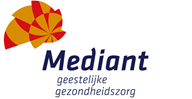 DatumWoensdag 8 december 202110.30 – 12.00 uur Titel scholingDe rol van “Big Five”, persoonlijkheidskenmerken in psychoseNamen & kwalificaties sprekersMevrouw A. N. Scholte – Stalenhoef, psychiater ZGTDisciplines waarvoor accreditatie aangevraagd moet worden.ABANFGZPtOmschrijving & leerdoelen scholingIndividuele verschillen kunnen de mate van herstel van een psychose beïnvloeden. Kennis hierover is van belang om behandeling ‘op maat’ verder door te ontwikkelen. Tijdens de bijeenkomst zal worden ingegaan op de rol van persoonlijkheidskenmerken. Het gaat daarbij om niet-pathologische persoonlijkheidskenmerken die zijn beschreven in het NEO Five Factor Model: neuroticisme, extraversie, openheid voor ervaringen, conscientieusheid en altruïsme. Besproken zal worden wat de huidige stand van zaken is in wetenschappelijk onderzoek naar dit thema. De spreker is als onderzoeker verbonden aan de Rijksuniversiteit Groningen in het kader van promotie-onderzoek naar dit onderwerp, waarbij landelijke data uit GROUP (Genetic Risk And Outcome of Pyschosis) en regionale data uit PROGR-S (UMCG, Rob Giel onderzoekscentrum) worden geanalyseerd.  Leerdoelen van de scholing: -Begrip verwerven of verdiepen van NEO Five Factor Model (NEO-FFM) als meetinstrument en toepassing ervan in de klinische praktijk-Kennis verwerven over NEO-FFM persoonlijkheidskenmerken in relatie tot psychopathologie in het algemeen.-Kennis verwerven over NEO-FFM persoonlijkheidskenmerken in relatie tot psychotische stoornissen in het bijzonder. -Klinische ervaring onder het publiek in verband brengen met de stand van zaken in de wetenschapHandboeken/Richtlijnen/ProtocollenNEO-FFM meetinstrumentLiteratuuroverzicht Tekst voor uitnodigingEen psychose kan iedereen overkomen. Herstel van een psychose treedt op in wisselende mate. De mate van functioneren hangt daarbij niet één op één samen met de ernst van de (resterende) symptomen; er zijn ook andere variabelen van invloed. De mate van ziekte-inzicht, mogelijkheden om hulp te aanvaarden en de mate waarin mensen stress ervaren en hoe ze daar vervolgens mee om weten te gaan zijn van belang. Op dit soort variabelen kunnen persoonlijkheidskenmerken van invloed zijn. Kennis hierover is nog sterk in ontwikkeling. Tijdens de bijeenkomst zal worden in op niet-pathologische persoonlijkheidskenmerken van het NEO Five Factor Model en hun rol in het ontstaan en beloop van psychotische stoornissen. ProgrammaPlenaire sessie, waarbij voordracht wordt afgewisseld met interactieve momenten. 